Agenda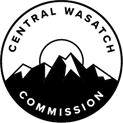 Central Wasatch CommissionLegislative/Land Tenure Committee Friday, February 12, 202111:30 a.m. – 12:30 a.m.Committee Membership:Mayor Jenny Wilson: ChairMayor Jeff Silvestrini: Co-ChairMayor Erin Mendenhall: MemberMayor Harris Sondak: Member Ralph Becker: CWC Staff to the committeeNOTICE OF ELECTRONIC MEETINGIn view of the current COVID-19 pandemicThis meeting will occur only electronically, without a physical location, as authorized by the Governor’s Executive Order dated March 18, 2020 (the “Governor’s Order”), and HB5002.  The public may remotely hear the open portions of the meeting through live broadcast by connecting to: https://zoom.us/j/91264825173?pwd=b0VqMUZYVWF6bW9FN0tRVFpOOFBKUT09Meeting ID: 912 6482 5173Passcode: 6565931.	OPENING:Chair/Mayor Jenny Wilson will convene the committee. 	11:30 p.m.Mayor Wilson will read the letter of determination regarding no anchor location: end of the agenda. October1, 2020 Committee Minutes: review and approve. 2.	Items for Discussion and Potential Action 				11:35 p.m.Review of Legislative Land Tenure Committee work & directionReview of Alta Ski Lift ProposalReview of 10/27/2020 Legislative Draft and Public CommentsConsider Potential Changes to Draft Legislation and any Recommendations to             CWC Board3.	Next Steps and Followup							12:25 p.m.4.	ADJOURNMENT								12:30 p.m.Please take notice that a quorum the Board of Commissioners (the “Board”) of the Central Wasatch Commission (the “CWC”) may attend the meeting of the Board’s Legislative/Land Tenure Committee of February 12, 2021. The agenda for that meeting of the Committee is accessible here: Utah Public Notice Website, CWC’s website, The Salt Lake Tribune and Deseret News.CERTIFICATE OF POSTING:At or before 3:00 p.m. Wednesday, February 10, 2021, the undersigned does hereby certify that the above notice and agenda was:  Posted on the Utah Public Notice Website created under UTAH CODE ANN. 63F-1-701; and Provided to The Salt Lake Tribune and/or Deseret News and to a local media correspondent. Final action may be taken in relation to any topic listed on the agenda, including but not limited to adoption, rejection, amendment, addition of conditions and variations of options discussed. Members of the Central Wasatch Board of Commissioners may participate electronically. Meetings may be closed for reasons allowed by statute. In compliance with the Americans with Disabilities Act, individuals needing special accommodations or assistance during this meeting shall notify the CWC’s Office Administrator at (801) 230-2506 at least 24 hours prior to the meeting. TDD number is (801) 270-2425 or call Relay Utah at #711. Kaye Mickelson - Central Wasatch Commission Office AdministratorLetter of Determination: Determination of the Chair of the Board of the Central Wasatch Commission Concerning Electronic Meeting Anchor Location PURSUANT TO UTAH CODE ANN. 52-4-207(4),I, as the Chair of the Board of Commissioners Committee on Legislation  hereby determine that conducting committee  meetings at any time during the next 30 days at an anchor location presents a substantial risk to the health and safety of those who may be present at the anchor location. The World Health Organization, The President of the United States, The Governor of Utah, and the Salt Lake County Mayor and Health Department, have all recognized that a global pandemic exists related to the new strain of the coronavirus, SARS-CoV-2 (COVID-19)Due to the nature of emergency caused by the global pandemic, I find that conducting a meeting at an anchor location under the current state of public health emergency constitutes a substantial risk to the health and safety of those who may be present at the location. According to information from state epidemiology experts, Utah is currently in an acceleration phase, which has the potential to overwhelm the state’s healthcare system. DATED: February 11, 2021 	Chair of the Legislation Committee: Mayor Jenny Wilson 